Thank you for your interest in this exciting position of Accounts Apprentice at AoG.We hope this pack will give you everything you need to inform you and help you make a decision whether this is the right role (and organisation) for you.In this application pack, you will find more info on the:AoG VisionJob DescriptionPerson SpecificationSummary of the main terms & conditions for the roleHow to applyAoG Incorporated (AoG) is a nationally recognised Pentecostal denomination that has been serving the people of Great Britain since 1924. There are around 500 churches and 900 ministers engaged with AoG. At the core of the AoG is a passionate desire to see God’s Kingdom grow through the local church.We are at an exciting time in our movement as our Leadership team is shaping our vision for the future and we are looking for people to actively support us in achieving this vision.We hope this pack gives you what you need to decide on your next step, if however you would like an informal discussion about any aspects of the role or if you have any questions about this pack, please contact hr@aog.org.uk. We look forward to hearing from you!AoG VisionOur National Leader, Ps Glyn Barrett set out his vision for AoG as a movement in 2019.  He looked at where we have been as a movement, where we are now and where God is taking us.Below is a brief summary of the vision, along with a visual for the Future:PASTRe-discovering our Pentecostal rootsAn honour culture for our older ministersPRESENTChurch growth over the decadesInstigation of a Health CheckRe-evaluate where we areFUTUREFocus on:Leadership DevelopmentChurch healthMission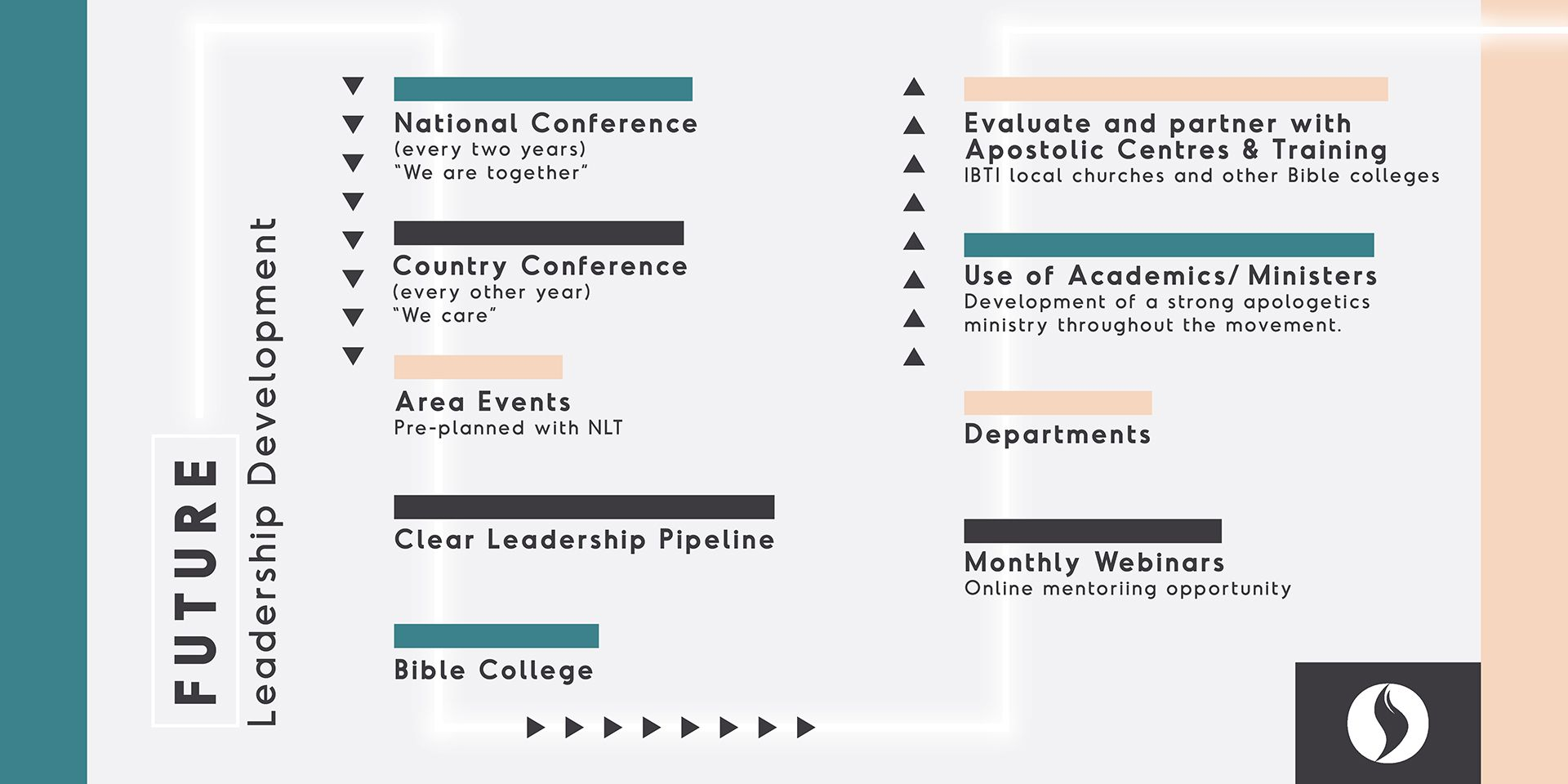 Click here to read more about what we believe as a movement.Job Description ACCOUNTS APPRENTICEPerson SpecificationACCOUNTS APPRENTICESummary of the Main Terms and Conditions for the RoleHow to ApplyPlease send a completed AoG application form to:hr@aog.org.uk Closing date for applications: 		Friday 11th June 2021Anticipated interview date(s):		Circa end June 2021PurposeThis role will be responsible for the processing of sales invoices, taking payments from students and supporting budget holders with monthly budget processes. This role will work collaboratively to support the wider finance team with ad-hoc tasks as required.Key Tasks and ResponsibilitiesRaise sales invoices for student fees and other invoices as required.Point of contact for students to make card payments. Preparing monthly documents for Budget Holders to complete.Update Church Suite (our internal database system) and work alongside Country administrators for offerings.Work in a supporting role with other members of the finance team to ensure all tasks performed on a timely basis.Commitment to maintain the highest standards of excellence and integrity in order to serve the internal and external functions of AoG Inc. well.Any other duties as required. Please note: this role is based in Manchester and may involve some UK wide travel.Financial or Other AuthoritiesNo direct budgetary responsibility  Reporting LineReport to the Financial Controller ESSENTIALDESIRABLEQualifications5 GCSEs (or equivalent) Grade C or aboveSome level of accountancy training such as AATSkills, Abilities, KnowledgeHigh attention to detail Strong numerical skillsAble to understand and follow financial processesGood communication skillsGood Excel skillsExperience relevant to the roleAble to demonstrate ability to work with numbersAble to demonstrate ability to work well within a teamComputer literacy Experience working in accounting environment Personal QualitiesTakes pride in work Commitment to follow a task through to be completion Open and responsive to feedbackDesire to learn and grow in accounting trainingProfessional and courteousMiscAbility to be flexible in working hoursCommitment to Vision, Values and Beliefs of AoGAoG is a Christian organisation with a mission to Serve and Empower it’s churches and ministers.  Despite there not being an occupational requirement to be a Christian the candidate must respect and reflect the organisation's vision and beliefs and act in the utmost integrity and sincerity at all times.AoG is a Christian organisation with a mission to Serve and Empower it’s churches and ministers.  Despite there not being an occupational requirement to be a Christian the candidate must respect and reflect the organisation's vision and beliefs and act in the utmost integrity and sincerity at all times.The role holder will need to provide two satisfactory references and the relevant Right to Work in the UKThe role holder will need to provide two satisfactory references and the relevant Right to Work in the UKThe role holder will need to provide two satisfactory references and the relevant Right to Work in the UKJob titleAccounts ApprenticeDuration of rolePermanentProbationary PeriodThree monthsIdeal start dateJuly 2021LocationManchester AoG OfficesHours & days of work (per week)28 hours over 4 days per week in the office1 day per week AAT day releaseSalary (per annum)Applicable apprentice rateAnnual leave entitlementHoliday year: 1st July - 30th June33 days per year (inclusive of Bank Holidays) for full-time employees, this is pro-rated for part-time employeesPensionAfter 3 months probationary periodRequired checks (e.g. DBS, References, Right to Work)2 referencesRight to work in the UK